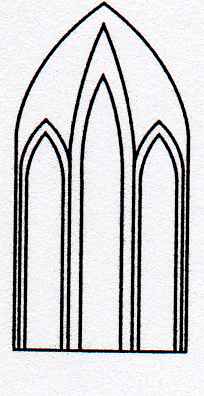 Catedral Anglicana St Paul´sValparaísoMúsica en las AlturasOrganista: Italo Olivares C.Domingo 22 de Julio, 201812:30 HorasEntrada liberada1.- G. Frescobaldi Toccata Prima(1583 – 1643)2.- J. S. Bach Preludio y Fuga en Sib Mayor BWV 560(1685 – 1750)3.- P. I. Tschaikovsky Lied “None But The Lonely Heart” (Transc. V. Carrington Thomas)(1840 – 1893)4.- A. Guilmant Prayer Op 17 N°1 en Mib Mayor(1837 – 1911)5.- J. Pachelbel Preludio en Re Menor(1653 – 1706)6.- Th. Dubois Gran Coro en Sib Mayor(1837 – 1924)Agradecemos su contribución para la restauración de nuestro monumento histórico construido en 1858.We are grateful for your contribution towards the restoration of this historic building built in 1858.__________________________________________saintpaulchurchvalpo@gmail.comwww.saintpaulchile.clhttps://facebook.com músicaenlasalturasvalparaísoTwitter @IglesiaStPaul